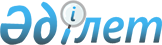 Об утверждении Типового положения об условиях оплаты труда и премирования руководящих работников национальных компаний, акционерных обществ, контрольные пакеты акций, которых принадлежат государствуПриказ Заместителя Премьер-Министра - Министра труда и социальной защиты населения Республики Казахстан от 29 июля 2023 года № 326. Зарегистрирован в Министерстве юстиции Республики Казахстан 31 июля 2023 года № 33205.
      В соответствии с подпунктом 17-4) пункта 15 Положения о Министерстве труда и социальной защиты населения Республики Казахстан, утвержденного постановлением Правительства Республики Казахстан от 18 февраля 2017 года № 81 "Некоторые вопросы Министерства труда и социальной защиты населения Республики Казахстан", ПРИКАЗЫВАЮ:
      1. Утвердить прилагаемое Типовое положение об условиях оплаты труда и премирования руководящих работников национальных компаний, акционерных обществ, контрольные пакеты акций, которых принадлежат государству.
      2. Департаменту труда и социального партнерства Министерства труда и социальной защиты населения Республики Казахстан в установленном законодательством порядке обеспечить:
      1) государственную регистрацию настоящего приказа в Министерстве юстиции Республики Казахстан; 
      2) размещение настоящего приказа на интернет-ресурсе Министерства труда и социальной защиты населения Республики Казахстан после его официальной публикации;
      3) в течение десяти рабочих дней после государственной регистрации настоящего приказа в Министерстве юстиции Республики Казахстан представление в Департамент юридической службы Министерства труда и социальной защиты населения Республики Казахстан сведений об исполнении мероприятий, предусмотренных подпунктами 1) и 2) настоящего пункта.
      3. Контроль за исполнением настоящего приказа возложить на первого вице-министра труда и социальной защиты населения Республики Казахстан.
      4. Настоящий приказ вводится в действие по истечении десяти календарных дней после дня его первого официального опубликования.
      "СОГЛАСОВАН" Министерство сельского хозяйства Республики Казахстан
      "СОГЛАСОВАН" Министерство науки и высшего образования Республики Казахстан
       "СОГЛАСОВАН" Министерство здравоохранения Республики Казахстан
       "СОГЛАСОВАН" Министерство индустрии и инфраструктурного развития Республики Казахстан
       "СОГЛАСОВАН" Министерство финансов Республики Казахстан
       "СОГЛАСОВАН" Министерство обороны Республики Казахстан
      "СОГЛАСОВАН"Министерство культуры и спорта Республики Казахстан
      "СОГЛАСОВАН"Министерство просвещенияРеспублики Казахстан 
      "СОГЛАСОВАН"Министерство торговли и интеграции Республики Казахстан
      "СОГЛАСОВАН"Министерство по чрезвычайным ситуациям Республики Казахстан
      "СОГЛАСОВАН"Министерство национальной экономики Республики Казахстан
      "СОГЛАСОВАН"Министерство цифрового развития, инноваций и аэрокосмической промышленности Республики Казахстан
       "СОГЛАСОВАН"Министерство внутренних делРеспублики Казахстан
       "СОГЛАСОВАН"Министерство экологии и природных ресурсов Республики Казахстан
      "СОГЛАСОВАН"Министерство энергетики Республики Казахстан Типовое положение об условиях оплаты труда и премирования руководящих работников национальных компаний, акционерных обществ, контрольные пакеты акций которых принадлежат государству Глава 1. Общие положения
      1. Настоящее Типовое положение об условиях оплаты труда и премирования руководящих работников национальных компаний, акционерных обществ, контрольные пакеты акций которых принадлежат государству, (далее - Типовое положение) разработано в целях обеспечения единых подходов в вопросах оплаты труда и премирования руководящих работников национальных компаний, акционерных обществ, контрольные пакеты акций которых принадлежат государству (далее - организации).
      2. Основные понятия, используемые в настоящем Типовом положении:
      1) оплата труда – система отношений, связанных с обеспечением работодателем обязательной выплаты работнику вознаграждения за его труд в соответствии с Трудовым кодексом Республики Казахстан (далее – Трудовой кодекс), иными нормативными правовыми актами Республики Казахстан, а также соглашениями, трудовым, коллективным договорами, актами работодателя и настоящим Типовым положением;
      2) должностной оклад - фиксированный размер оплаты труда работника в месяц за выполнение норм труда (трудовых обязанностей) с учетом квалификации работника, сложности, количества, качества и условий выполняемой работы;
      3) годовая премия - вознаграждение по итогам работы за год, выплачиваемое руководящим работникам организации один раз в год в зависимости от результатов работы с целью материального поощрения достигнутых успехов и повышения эффективности работы.
      3. К руководящим работникам организации относятся:
      1) первый руководитель;
      2) заместитель руководителя;
      3) член исполнительного органа (правления).
      4. Оплата труда и премирование руководящих работников организации производятся за счет средств, предусмотренных на оплату труда в бюджете организации на текущий финансовый год.
      5. Размер месячного должностного оклада и условия премирования руководящего работника организации определяются в трудовом договоре, заключаемом в порядке, установленном Трудовым кодексом. Глава 2. Условия оплаты труда и премирования
      6. Размер месячного должностного оклада руководящих работников организации определяется дифференцированно в зависимости от сложности выполняемой работы, занимаемой должности, особенностей и масштабов производства (бизнеса) и связанных с ним рисков, отраслевой специфики труда, от роли и места организации в социально-экономическом развитии республики.
      7. В целях усиления заинтересованности руководящих работников организации в повышении эффективности производства и качества работы по итогам работы за года зависимости от результатов работы, а также достигнутых успехов производится выплата годовой премии. Годовая премия не носит постоянный характер.
      8. Размер годовой премии определяется на основе индивидуального подхода к оценке деятельности каждого руководящего работника акционерных обществ, контрольные пакеты акций которых принадлежат государству, за исключением акционерных обществ, которые являются национальными управляющими холдингами, национальными холдингами, национальными компаниями, которые входят в состав национальных управляющих холдингов, национальных холдингов, и зависит от качественных и количественных показателей выполнения их плана развития.
      9. Годовые премии руководящим работникам выплачиваются по результатам финансового года после утверждения в установленном порядке результатов финансово-хозяйственной деятельности организации на основе аудированной финансовой отчетности.
      10. Исчисление средней заработной платы руководящего работника производится в соответствии с приказом Министра здравоохранения и социального развития Республики Казахстан от 30 ноября 2015 года № 908 "Об утверждении Единых правил исчисления средней заработной платы" (зарегистрирован в Реестре государственной регистрации нормативных правовых актов под № 12533).
      11. При установлении системы оплаты труда и премирования руководящих работников Совет директоров организации руководствуется настоящим Типовым положением.
      Порядок и условия оплаты труда и выплаты годовой премии руководящим работникам организации определяются решением Совета директоров организации.
					© 2012. РГП на ПХВ «Институт законодательства и правовой информации Республики Казахстан» Министерства юстиции Республики Казахстан
				
      Заместитель Премьер-Министра -    Министр труда и социальной    защиты населения Республики Казахстан

Т. Дуйсенова   
Утверждено приказом
Заместитель Премьер-
Министра - Министр труда и
социальной защиты населения
Республики Казахстан
от 29 июля 2023 года № 326